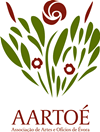 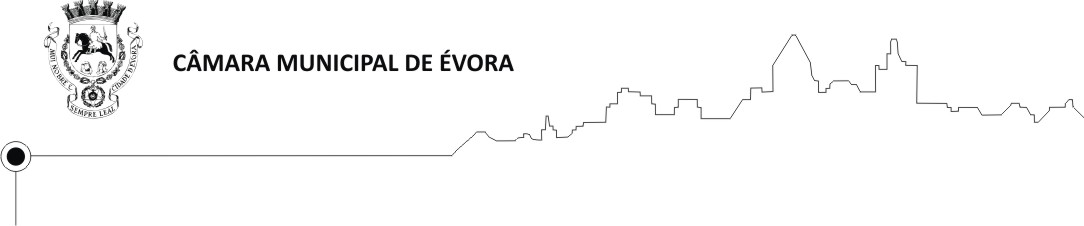 FEIRA DE S. JOÃO 2019MOSTRA DE ARTESANATOFICHA DE INSCRIÇÃONOME:MORADA:CÓDIGO POSTAL:PESSOA/SERVIÇO PARA CONTATO: _________________________________________________PRODUTOS A EXPOR – de acordo com o repertório de atividades artesanais(ANEXAR FOTOS OU OUTRO SUPORTE COM IMAGENS DOS TRABALHOS PRODUZIDOS)____________________________________________________________________________________________________________________________________________________________MATERIAIS E TECNICAS UTILIZADOS ____________________________________________________________________________________________________________________________________________________________________________________________________________TEM CARTA DE ARTESÃO/CARTA DE UNIDADE PRODUTIVA ARTESANAL EMITIDA PELO PPART?SIM       NÚMERO  			Válida até __/__/____ (REMETER DOCUMENTOS COMPROVATIVOSNÃO   ENCONTRA-SE EM PROCESSO DE OBTENÇÃO DA CARTA DE ARTESÃO/CARTA DE UNIDADE PRODUTIVA ARTESANAL?SIM        REMETER DOCUMENTOS COMPROVATIVOSNÃO   OBSERVAÇÕES:____________________________________________________________________________________________________________________________________________________________IMPORTANTE:DECLARO QUE TOMEI CONHECIMENTO QUE A ORGANIZAÇÃO DA MOSTRA DE ARTESANATO NÃO IRÁ DISPONIBILIZAR ASSISTENTES PARA OS STANDS FICANDO OS ARTESÃOS SELECIONADOS RESPONSÁVEIS PELA VIGILÂNCIA DOS MESMOS COMPROMETENDO-SE A PRATICAR O HORÁRIO DE FUNCIONAMENTO DO CERTAME.DECLARO QUE TOMEI CONHECIMENTO DA OBRIGATORIEDADE DE EFETUAR TRABALHO AO VIVO EM TODOS OS DIAS DA FEIRA (APÓS AS 19:00 HORAS)DECLARO QUE TOMEI CONHECIMENTO DAS NORMAS DA MOSTRA E ACEITO AS CONDIÇÕES INSCRITAS NAS MESMASNota: Se pretender inscrever-se para a Mostra de Artes Decorativas deve solicitar a ficha respetiva._______________, ____de _______________de 2019________________________________________________________(Assinatura)Preencher devidamente, juntar fotografias, fotocópias a cores ou ficheiro em formato digital dos trabalhos que se propõe apresentar e fotocópias da Carta de Artesão/ Unidade Produtiva Artesanal (frente e verso) ou comprovativo da entrega do pedido para a sua obtenção, e enviar para: CÂMARA MUNICIPAL DE ÉVORA				Divisão de Desenvolvimento Económico e PlaneamentoPraça de Sertório7004-506 Évoraou cme.dep@cm-evora.pt(espaço reservado aos serviços)Inscrição recebida em ______ de __________________ de 2019Confirmação da inscrição: Sim □	Não	□Motivo: ______________________________________________________________Selecionado	□			Não Selecionado	□N.º do Stand atribuído______NIF:C.C:TEL:E-MAIL: